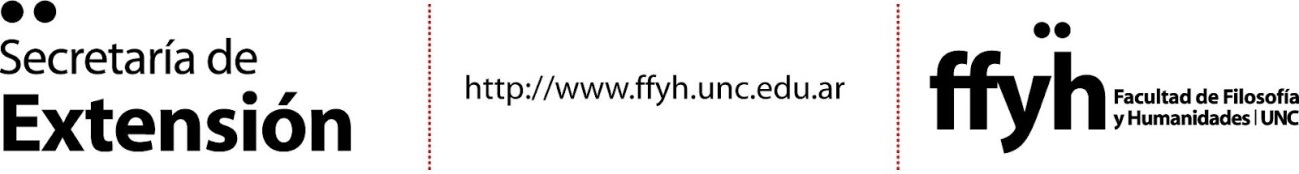 Proyectos y Programas de ExtensiónFormulario de Informe AnualConsideraciones generalesEl informe anual es una instancia de seguimiento dentro de un proceso de intervención de los Proyectos y Programas de Extensión a partir del cual recuperar la memoria de las acciones desarrolladas para considerar cambios y nuevas decisiones hacia futuro. En términos generales se espera que el informe anual permita:Apreciar la escala de las actividades desarrolladas a través de los distintos Proyectos y Sub -Proyectos de Programas.Considerar si los resultados se corresponden con los objetivos y metas propuestos para el presente período.Objetivar dificultades y aspectos que requieran cambios hacia futuro.Circuito Administrativo para la presentación del Informe AnualLa presentación de Informe Anual deberá ser entregada en formato pdf, por correo electrónico a programasext@ffyh.unc.edu.ar.Los documentos a enviar, firmados por les responsables institucionales del proyecto o programa, son 2:Nota de elevación dirigida a la Secretaría de Extensión solicitando la recepción del Informe Anual.Formulario de Informe AnualA partir de la recepción de la información, la Secretaría de Extensión elaborará y entregará las certificaciones correspondientes.DATOS GENERALESPLAN DE TRABAJODESCRIPCIÓN DE LA INTERVENCIÓN________________________________________Firma de le responsable del Proyecto o ProgramaNombre del Proyecto o ProgramaAñoApellido y Nombre de le Responsable Institucional Cátedra / Escuela Cantidad de Alumnes EvaluadesDescriba brevemente las acciones desarrolladas por les alumnes en el marco de las actividades extensionistas de la Cátedra.**Complete aquí**Reflexión generalResumen general de la práctica destacando logros y dificultades.Articulación docencia – extensiónDescriba los ejes conceptuales de la materia / seminario que fueron trabajados en la práctica y las principales contribuciones de la experiencia extensionista al programa de la/s cátedra/s. Tenga en cuenta las dimensiones tanto prácticas como conceptuales de los procesos desarrollados por les estudiantes. Evaluación de los objetivos y resultados esperadosDatos e informes de alumnes Datos e informes de alumnes Datos e informes de alumnes Datos e informes de alumnes Datos e informes de alumnes ApellidoNombre DNICorreo ElectrónicoInformes